CES 2020: LG SVILUPPA ULTERIORMENTE LA TECNOLOGIADEI FRIGORIFERI INSTAVIEWOFFRENDO UNO SGUARDO SULLA CUCINA DEL FUTUROCon la tecnologia Craft Ice e ThinQ, i frigoriferi intelligenti di LG rendono la preparazione di cibo e bevande più semplice, comoda e divertenteSEOUL, 2 gennaio 2020 - LG Electronics (LG) si prepara a stupire i visitatori del CES® 2020 con due nuovi frigoriferi intelligenti InstaView™: LG InstaView con Craft Ice™ e la seconda generazione di LG InstaView ThinQ.™ Con caratteristiche pensate per l'intrattenimento domestico e una user experience ancora più snella, questi innovativi frigoriferi InstaView™ contribuiscono a rendere l'elettrodomestico principale della cucina ancora più comodo e piacevole. La tecnologia InstaView di LG permette di guardare all'interno del frigorifero senza aprire la porta attraverso un pannello di vetro trasparente che funge anche da display per la ricerca di ricette e la visione di video di cucina.Ghiaccio che deliziaUn alleato utile per intrattenere amici e parenti, insignito del premio CES 2020 Innovation Award, lo straordinario InstaView con Craft Ice è il primo frigorifero al mondo con un fabbricatore di ghiaccio incorporato che produce cubetti di ghiaccio dalla forma sferica che si sciolgono molto più lentamente. Dopo averlo lanciato negli Stati Uniti, LG renderà disponibile InstaView con Craft Ice in altri mercati nel 2020. Con un diametro di poco più di 5 centimetri, il ghiaccio prodotto si scioglie più lentamente dei cubetti di ghiaccio classici, preservando più a lungo il sapore delle bevande.Nuovo InstaView ThinQPer il 2020, LG ha inoltre sviluppato ulteriormente i frigoriferi InstaView top di gamma con tecnologia ThinQ di seconda generazione. Gli alimenti collocati all'interno del frigo – inclusi quelli nei cassetti Door-in-Door® e Crisper –, saranno tracciati attraverso un controllo visivo e l'intelligenza artificiale cosi da avere un inventario in tempo reale di ciò che si trova all'interno in qualsiasi momento. Grazie a queste informazioni, il nuovo frigorifero LG InstaView ThinQ sarà in grado di offrire utili suggerimenti per i pasti sulla base degli ingredienti disponibili. Questa tecnologia intelligente avviserà anche i proprietari di casa quando alcuni alimenti stanno per esaurirsi e suggerirà le opzioni per riordinarli.Il pannello frontale trasparente di LG InstaView 2020, oltre a permettere di guardare all'interno senza aprire la porta e impedire la fuoriuscita di aria fredda, funge anche da display da circa 22 pollici per navigare su internet e guardare video di cucina via Wi-Fi senza l’utilizzo di device separati.Servizio clienti LG WayEntrambi i modelli di LG InstaView in mostra al CES offriranno un servizio di assistenza clienti proattivo, LG ThinQ AI-infused smart customer serice. Il servizio fornisce ai consumatori un supporto personalizzato per ottenere il massimo dai loro apparecchi, offrendo consigli utili per massimizzare le prestazioni e avvisando proattivamente gli utenti su potenziali criticità. Ad esempio, questa funzione monitora il frigorifero in tempo reale e invia un avviso tramite l'applicazione LG ThinQ, se rileva un insolito aumento della temperatura, se il filtro dell'acqua deve essere sostituito e altre informazioni fondamentali per far funzionare al meglio il frigorifero."Il nostro obiettivo al CES 2020 è quello di mostrare cosa è possibile fare nelle cucine di domani con i frigoriferi LG InstaView e l'intelligenza artificiale", ha dichiarato Dan Song, presidente della LG Electronics Home Appliance & Air Solution Company. "I nostri frigoriferi con tecnologia ThinQ sono progettati per chi cerca un aiuto in cucina grazie a una tecnologia che trasforma gli elettrodomestici in apparecchi in grado di creare il ghiaccio, pianificare la cena e creare liste della spesa".I visitatori del CES 2020 dal 7 al 10 gennaio potranno scoprire gli ultimi frigoriferi InstaView di LG presso lo stand n. 11100 della Central Hall del Las Vegas Convention Center. * le caratteristiche possono variare in base al mercato.# # #Per maggiori informazioni:LG Electronics, Inc. LG Electronics è leader e innovatore tecnologico a livello mondiale nel settore dell’elettronica di consumo con più di 100 uffici distribuiti in tutto il mondo per un totale di oltre 70.000 dipendenti. Con un fatturato globale pari a 54.4 miliardi di dollari nel 2018, l’azienda è costituita da cinque business unit: Home Appliance & Air Solutions, Home Entertainment, Mobile Communications, Vehicle Components e Business Solutions. LG è produttore mondiale di TV, frigoriferi, climatizzatori, lavatrici e smartphone, tra cui i prodotti della linea premium LG SIGNATURE e i prodotti dotati della piattaforma di Intelligenza Artificiale ThinQ.LG Electronics ItaliaLG Electronics Italia ha sede a Milano e opera nel mercato dell’elettronica di consumo dove é presente con 5 divisioni: Home Appliance, Air Solutions, Home Entertainment, Mobile Communications e Business Solutions. Tutte le soluzioni dell’azienda, sia in ambito B2B sia B2C, sono progettate con l’obiettivo di migliorare la vita quotidiana delle persone attraverso design e funzionalità intuitive che fanno risparmiare tempo, garantiscono il massimo risparmio energetico e contribuiscono a ridurre l’impatto sul mondo che ci circonda.Da marzo 2019, LG Electronics Italia è partner e fornitore ufficiale del Teatro Alla Scala di Milano con l’obiettivo di promuovere la cultura e l’arte.Per rimanere sempre aggiornato, consulta: www.lgnewsroom.it  Contatti stampaLG Electronics ItaliaGiulia BalestrieriTel: 02.51801.453 - +39.3357706929  giulia.balestrieri@lge.comUfficio stampa: Publicis ConsultantsMarta Giglio  – Tel: +39 3427718447 marta.giglio@publicisconsultants.it -  LG_HA@publicisconsultants.it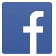 @LGitalia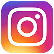 @lg_italia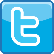 @LG_Italia